Милые девочки, очень хочу, чтобы последнее зачетное задание все выполнили успешно и показали достойные знания по пройденному материалу.Выполните тест (30 пунктов).Каждое предложение переписать, определить временную форму и перевести.Дать полные и исчерпывающие ответы на вопросы:- Studieren Sie gern an der pädagogischen Fachschule? Warum mӧchten Sie Kinererzieherin werden?- Wie verbringen Sie Ihre Freizeit?- Was haben Sie am Wochenende gemacht? (Bitte, im Perfekt)Всем огромное спасибо за работу в дистанционном режиме!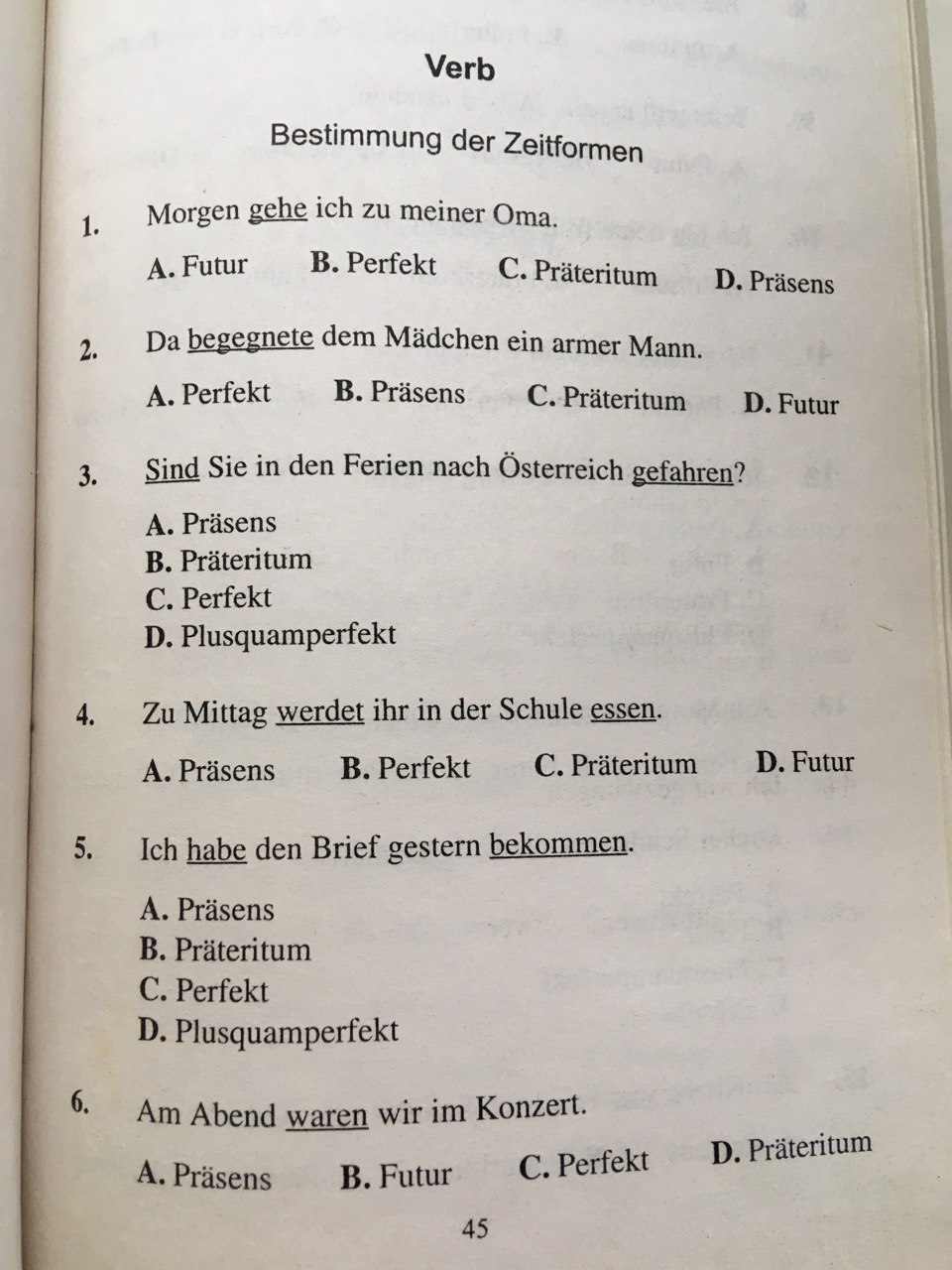 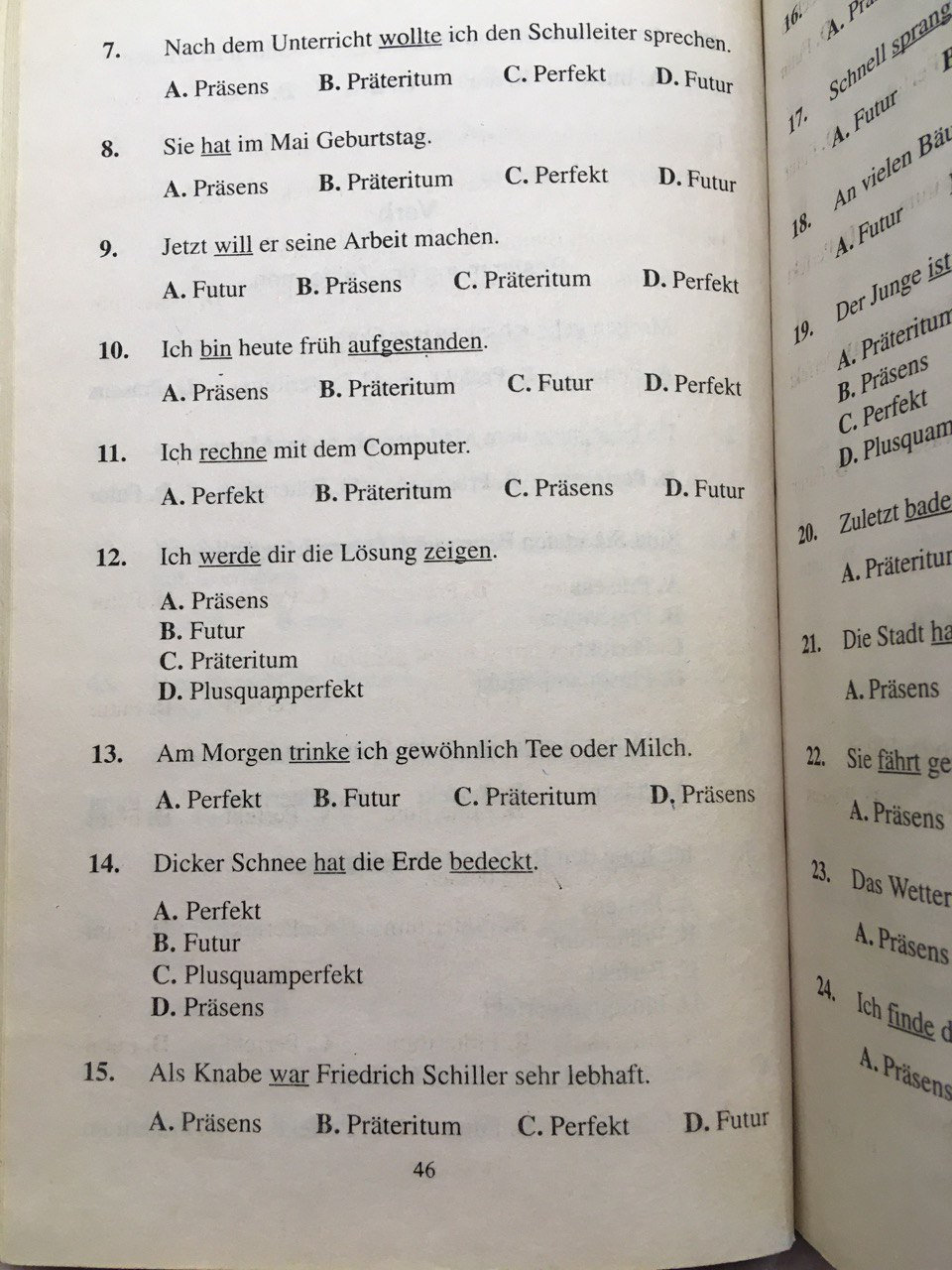 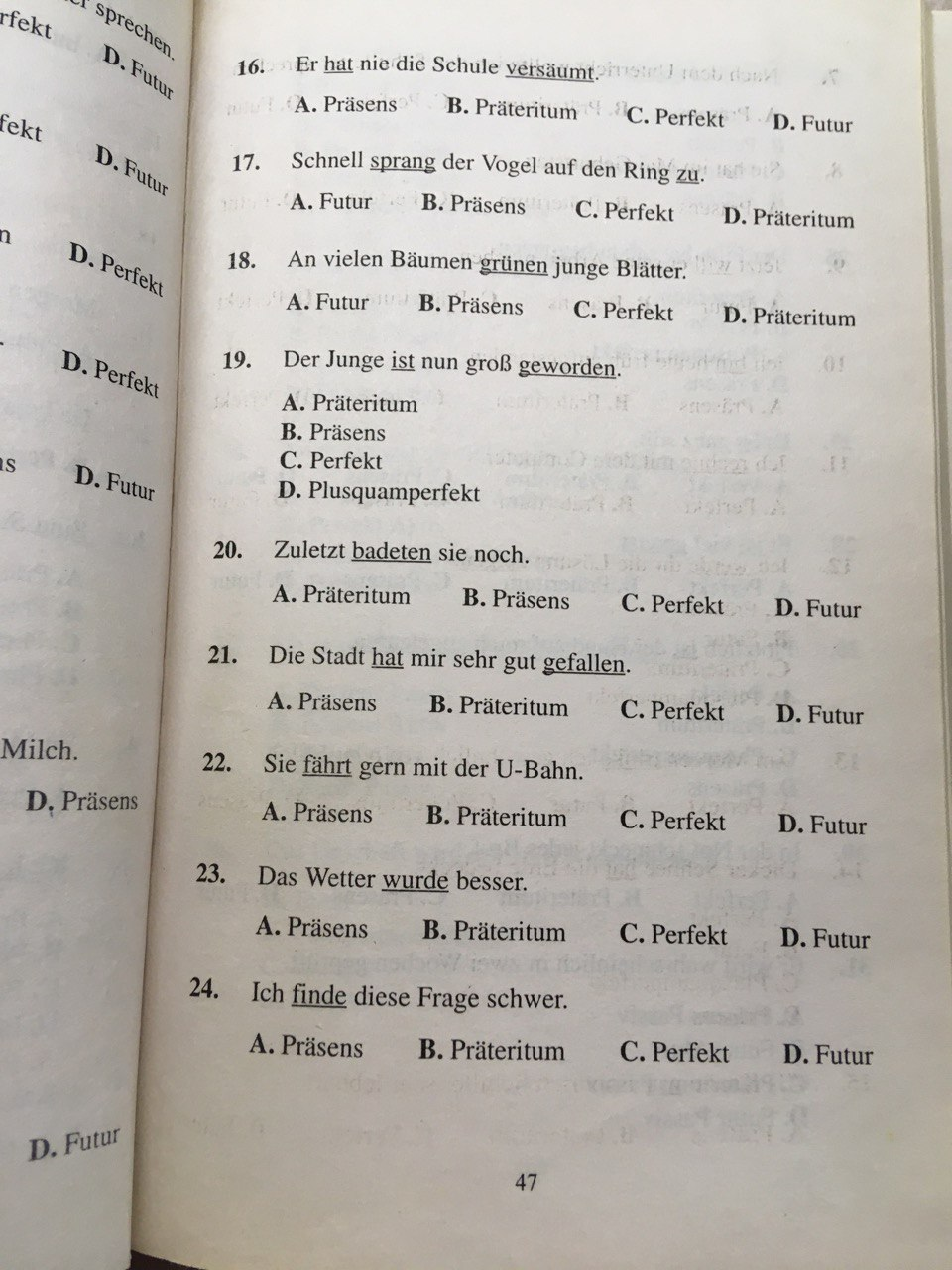 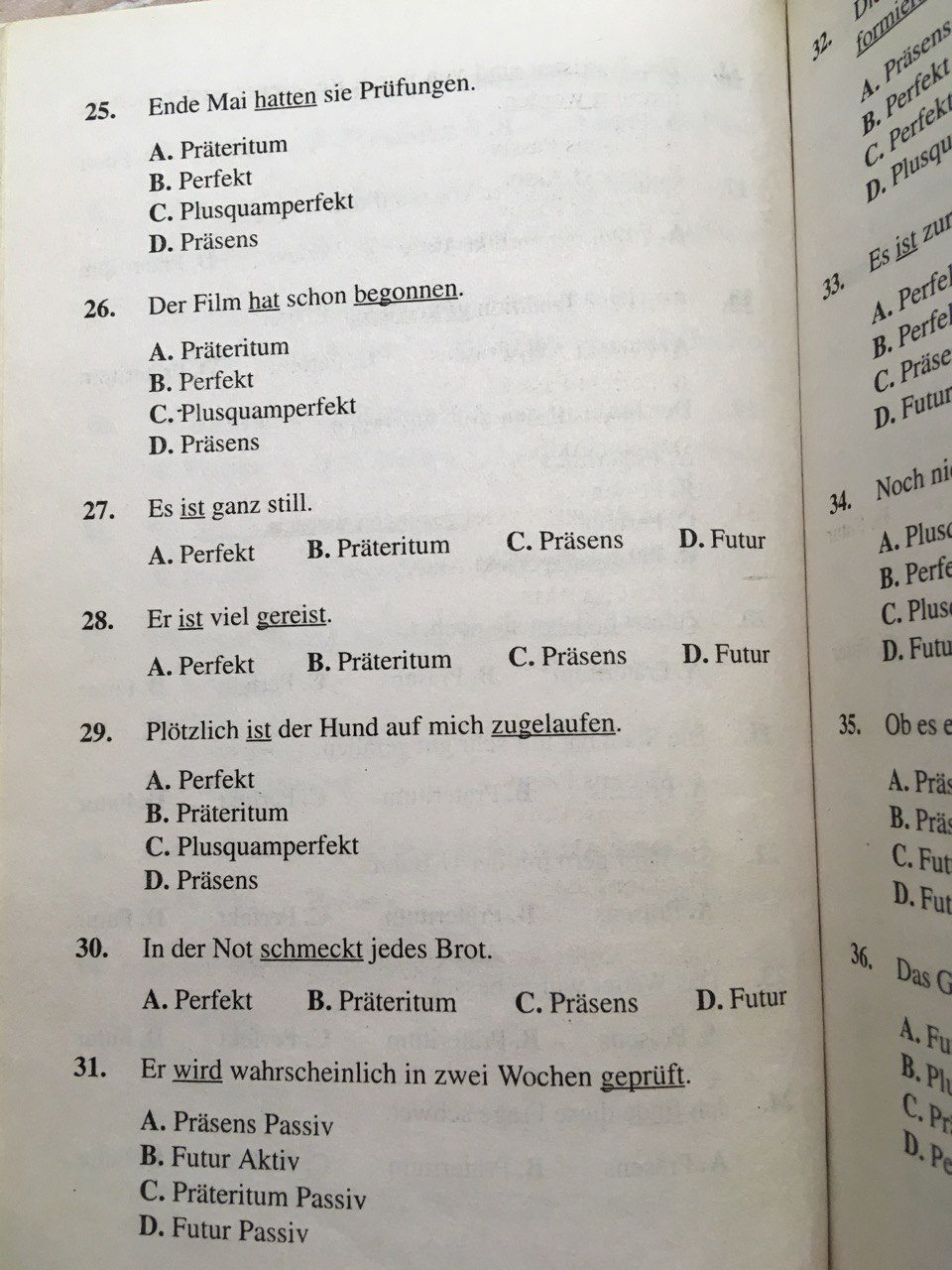 